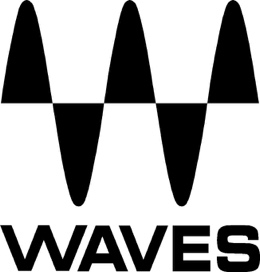 PRESS RELEASEContact: Clyne Media, Inc.Tel: (615) 662-1616FOR IMMEDIATE RELEASEWaves Audio Now Shipping “Gems,” a Unique Collection of Inspiring Effects, Available in Waves Creative AccessKnoxville, TN, May 23, 2023 — Waves Audio, the world’s leading developer of professional audio signal processing technologies and plugins, is now shipping Gems, a growing collection of creative effects, each designed with a unique sonic signature, available in Waves Creative Access subscriptions.Waves’ Gems can transform any track into pure audio magic. Each Gem is designed with a unique sonic signature, giving you a fresh set of exciting textures and instant creativity boosters.With Gems, getting amazing results is easy, since each Gem includes a few simple intuitive controls that let you shape vocals, create motion in instruments, add character to drums, and much more, achieving your creative vision quickly without missing a beat. Each individual Gem seamlessly opens from within the Waves Gems plugin, for a speedy workflow that keeps you in the zone. Embracing a macro-like workflow, Gems allows you to work intuitively and creatively, without thinking about parameters. Just tweak to your liking, trusting your ears and inspiration.Waves Gems are now available in Waves Creative Access subscriptions. The launch of this growing collection includes 10 Gems: five included in Waves Essential, and all ten included in Waves Ultimate.Available in both Waves Essential and Waves Ultimate:RockVoc: Take your vocal sound back in time with vintage mic tones and retro 60s/70s effects.Sunsets: Instantly mesmerizing ambience, with a lush and dreamy sound, perfect for synths, vocals, and any instrument.The Neighbor: Make your tracks sound like they’re coming from the loudest party in town as it were happening right next door! A unique filter for building tension in songs and for post-production.Liquid Glass: Make your tracks drip with the smooth, unpredictable textures of swirling liquid in a glass. Bring your music to life with edgy turbulence and a touch of unexpected motion.Fan Only: Rev up your synths and instruments with one-of-a-kind fan-induced textures. Track sounds dull? Feed it through Fan Only and let your creativity fly!Available in Waves Ultimate:Shine Vox: Make your vocals pop like a superstar with this vocal enhancer. Get that lit-up vocal performance with big, bright, in-your-face vocal sound, without the harshness. Corroder: Create sonic mayhem and add grit and grime to your tracks with this must-have tool for audio destruction and sick sound design. Solar Drone: Transform any instrument into an infinite, otherworldly ambient soundscape. Infuse eerie motion, dramatic space, and dark shimmer onto any track. GT16 Mini: Add some serious vintage cool to your productions. This gaming console will pixelate your tracks for a retro vibe that’s straight out of the golden age of gaming. Pow! Turn up the knock of your beats with POW! Add extra punch, dynamic drive, and fat subs to any kick, snare, tom or drum group. Your drum tracks will be BIGGER than ever before.
To learn more, click here.Video: “Introducing Waves Gems. Inspiring Effects for Inspiring People”: https://www.youtube.com/watch?v=ne8iKwjkcg0 …ends 473 wordsPhoto file 1: Waves_Gems.JPGPhoto caption 1: Waves Audio offers Gems, a growing collection of creative effects, each designed with a unique sonic signatureAbout Waves Audio Ltd.:Waves is the world’s leading developer of audio DSP solutions for music production, recording, mixing, mastering, sound design, post-production, live sound, broadcast, commercial and consumer electronics audio markets. Since its start in the early '90s, Waves has developed a comprehensive line of over 250 audio plugins and numerous hardware devices. For its accomplishments, Waves received a Technical GRAMMY® Award in 2011, and its early flagship plugin, the Q10 equalizer, was selected as an inductee into the TECnology Hall of Fame. Increasingly leveraging pioneering techniques in artificial intelligence, neural networks and machine learning, as well as the company’s three decades of accumulated expertise in psychoacoustics, Waves technologies are being used to improve sound quality in a growing number of market sectors. Around the world, Waves’ award-winning plugins are utilized in the creation of hit records, major motion pictures, and top-selling video games. Additionally, Waves now offers hardware-plus-software solutions (including the revolutionary eMotion LV1 mixer) for professional audio markets. The company’s WavesLive division is a leader in the live sound sector, spearheading the development of solutions for all live platforms. Products from Waves Commercial Audio enable A/V system integrators and installers to deliver superior sound quality for corporate, commercial, government, educational, entertainment, sports and house-of-worship applications. Under its Maxx brand, Waves offers semiconductor and licensable algorithms for consumer electronics applications, used in laptops, smartphones, smart speakers, gaming headsets, TVs and more from industry leaders such as Dell, Google, Fitbit, Acer, Asus, Hisense and others.North America Offices:Waves, Inc., 2800 Merchants Drive, Knoxville, TN 37912; Tel: 865-909-9200, Fax: 865-909-9245, Email: info@waves.com,  Web: http://www.waves.com  Corporate Headquarters Israel:Waves Ltd., Azrieli Center, The Triangle Tower, 32nd Floor, Tel Aviv 67023, Israel; Tel: 972-3-608-4000, Fax: 972-3-608-4056, Email: info@waves.com, Web: http://www.waves.com  Waves Public Relations:Clyne Media, Inc., 169-B Belle Forest Circle, Nashville, TN 37221;Tel: 615-662-1616, Email: robert@clynemedia.com, Web: http://www.clynemedia.com  